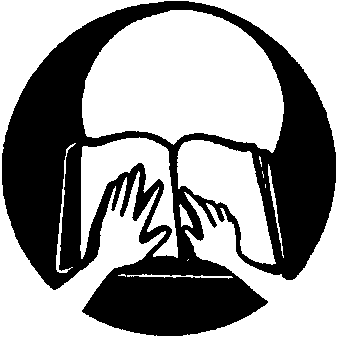 ZAVOD ZA SLEPO IN SLABOVIDNO MLADINO LJUBLJANALangusova ulica 81000 LJUBLJANAtelefon: +386 (01) 2442-750fax:	  +386 (01) 2442-777PRIJAVNICA ZA PROGRAM USPOSABLJANJAPODATKI O UDELEŽENCU/KI:Rok prijave:  26. 11. 2012Prijavnico pošljite koordinatorju programa:   tatjana.murn@guest.arnes.si  ali na naslov Zavoda*Dovoljujem uporabo svojih osebnih podatkov pri vodenju evidenc in obdelavi podatkov v skladu z veljavnim Zakonom o varstvu osebnih podatkov.S prijavo se šola/ zavod zavezuje, da bo poravnal/a kotizacijo.Naslov izobraževalnega programa:SEMINAR ZA UČITELJE SLEPIH IN SLABOVIDNIH UČENCEV ZA POUK JEZIKOSLOVJASEMINAR ZA UČITELJE SLEPIH IN SLABOVIDNIH UČENCEV ZA POUK JEZIKOSLOVJADatum izvedbe programa:29. novembra 2012Koordinator programa:Tatjana Murn / tatjana.murn@guest.arnes.siIme in priimek*:Poučujem:(navedite predmet)Elektronski naslov:Telefon :Poučujem :(označite s križcem)slepega učenca/ko     slabovidnega učenca /ko     se želim dodatno izobraževati   Zavod /šola(polni naslov):Datum: ŽigPodpis odgovorne osebe: